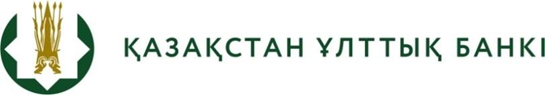 «Қазақстан Республикасында қолма-қол шетел валютасымен айырбастау операцияларын жүзеге асыру қағидаларын бекіту туралы» 
Қазақстан Республикасы Ұлттық Банкі Басқармасының 2019 жылғы 4 сәуірдегі 
№ 49 қаулысына өзгерістер мен толықтырулар енгізу туралы» 
Қазақстан Республикасы Ұлттық Банкі Басқармасының қаулысы жобасының әзірленгені туралыБАСПАСӨЗ РЕЛИЗІАстана қ.                                                      2023 жылғы 13 шілде                                                                         Қазақстан Ұлттық Банкі (бұдан әрі – ҚҰБ) «Қазақстан Республикасында қолма-қол шетел валютасымен айырбастау операцияларын жүзеге асыру қағидаларын бекіту туралы» Қазақстан Республикасы Ұлттық Банкі Басқармасының 2019 жылғы 4 сәуірдегі 
№ 49 қаулысына өзгерістер мен толықтырулар енгізу туралы» Қазақстан Республикасы Ұлттық Банкі Басқармасының қаулысы жобасының (бұдан әрі – Жоба) әзірленгені туралы хабарлайды.Жобамен қолма-қол шетел валютасымен айырбастау операциялары жөніндегі қызметті реттеу саясатын жетілдіру шеңберінде банктік емес айырбастау пункттері мен уәкілетті банктердің электрондық есептілікке көшуі, уәкілетті банктердің айырбастау операциялары бойынша шоғырландырылған есептілікті тапсыруы бөлігінде өзгерістер мен толықтырулар енгізіледі. Сонымен қатар шетел валютасы банкноттарының айналысқа жарамдылық және (немесе) жарамсыздық дәрежесін айқындауда қолданыстағы тәсіл, сондай-ақ осы тәсілдің шетел валютасының эмитент-елдерінің талаптарына сәйкестігін қамтамасыз ету бөлігінде өзгерістер енгізіледі.Сонымен бірге Жобада Әкімшілік рәсімдік-процестік кодекстің және «Құқықтық актілер туралы» Қазақстан Республикасы Заңының қолданыстағы нормаларына сәйкес келтіру шеңберінде түзетулер көзделеді.Жобаның толық мәтінімен: https://legalacts.egov.kz/npa/view?id=14630432 ашық нормативтік құқықтық актілердің интернет-порталында және ҚҰБ интернет-ресурсында танысуға болады.Толығырақ ақпаратты БАҚ өкілдері мына телефон бойынша алуына болады:8 (7172) 77–55–77, ішкі 5994